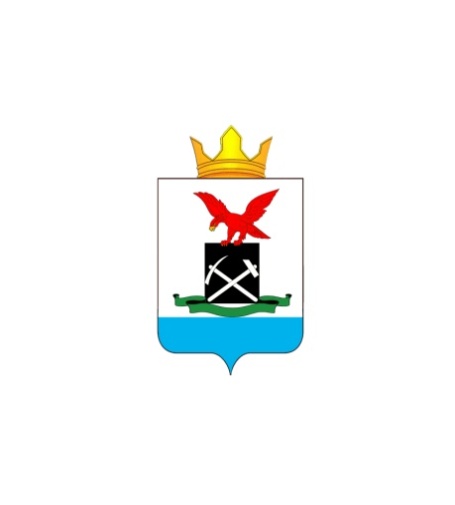 _____________________________________________________________________________РЕШЕНИЕ            «14» апреля 2023 г.                                                                                            № 129                                                   п. Саган-НурО внесении изменений и  дополнений в Решение«О местном бюджете муниципального образования сельского поселения«Саганнурское» на 2023 год и плановый период 2024 и 2025 годов»На основании статьи 21 Устава муниципального образования сельского поселения «Саганнурское» Совет депутатов муниципального образования сельского поселения «Саганнурское»решил:Внести в Решение от 30.12.2021 г. № 122 «О местном бюджете муниципального образования сельского поселения «Саганнурское» на 2023 год и плановый период 2024 и 2025 годов », следующие изменения: а) часть 1 статьи 1 изложить в следующей редакции: «Утвердить основные характеристики местного бюджета на 2023 год: общий объем доходов бюджета в сумме 24 356,7856 тыс.руб., с учетом безвозмездных поступлений в сумме 15 991,7556 тыс. руб.;общий объем расходов бюджета в сумме 24 924,91194 тыс. руб. с учетом остатков денежных средств на едином счете бюджета на начало 2023 года в сумме 568,12634 тыс. рублей.б) Приложения №  1,3, 5, 7, 9  изложить в новой редакции: Приложение 1к  Решению Совета депутатов«О местном бюджете муниципального образования сельского поселения «Саганнурское» на 2023 год и плановый период 2024 и 2025 годы»                                                                                             от  30 декабря   2022 г. № 122(в редакции Решения «О внесении изменений и дополнений в Решение                                                                               «О местном бюджете муниципального образования  сельского поселения «Саганнурское»                                                             на 2023 год и плановый период 2024 и 2025 годов»                                                                    от  «14» апреля 2023г. №129)Налоговые и неналоговые доходы местного бюджета на 2023 год Тыс.рубПриложение 3к Решению Совета депутатов«О местном бюджете муниципального образования сельского поселения «Саганнурское» на 2023 год и плановый период 2024 и 2025 годы                                                                                                 от 30 декабря 2022 г. № 122 (в редакции Решения «О внесении изменений и дополнений в Решение                                                                               «О местном бюджете муниципального образования  сельского поселения «Саганнурское»                                                             на 2023 год и плановый период 2024 и 2025 годов»                                                                    от  «14» апреля 2023г. №129)Объем безвозмездных поступлений на 2023 год                                                                                                                                                                                                                                                          Приложение 7к Решению Совета депутатов«О местном бюджете муниципального образования сельского поселения «Саганнурское» на 2023 год и плановый период 2024 и 2025 годы»от  30 декабря 2022г. №122(в редакции Решения «О внесении изменений и дополнений в Решение                                                                               «О местном бюджете муниципального образования  сельского поселения «Саганнурское»                                                             на 2023 год и плановый период 2024 и 2025 годов»                                                                    от  «14» апреля 2023г. №129)Ведомственная структура расходов местного бюджета на 2023 годПриложение 9к Решению Совета депутатов «О местном бюджете муниципального образования сельского поселения «Саганнурское» на 2023 год и плановый период 2024 и 20245годы»                                                                                            от 30 декабря 2022г. № 122(в редакции Решения «О внесении изменений и дополнений в Решение                                                                               «О местном бюджете муниципального образования  сельского поселения «Саганнурское»                                                             на 2023 год и плановый период 2024 и 2025 годов»                                                                    от  «14» апреля 2023г. №129)Источники финансирования дефицита местного бюджета на 2023 год(тыс. рублей)Обнародовать настоящее решение путем размещения на информационных стендах поселения и разместить на официальном сайте Администрации муниципального образования сельского поселения «Саганнурское».Настоящее решение вступает в силу с момента обнародования.Контроль за исполнением решения возложить на специалиста по экономике и финансам Администрации муниципального образования сельского поселения «Саганнурское»  (Е.А. Михайлову).Главамуниципального образования сельское поселение «Саганнурское»                                                           М.И. ИсмагиловСОВЕТ ДЕПУТАТОВМУНИЦИПАЛЬНОГО ОБРАЗОВАНИЯ  «САГАННУРСКОЕ»МУХОРШИБИРСКОГОРАЙОНАРЕСПУБЛИКИ БУРЯТИЯ(СЕЛЬСКОЕ ПОСЕЛЕНИЕ)БУРЯАД УЛАСАЙ МУХАРШЭБЭРЭЙАЙМАГАЙ «САГААННУУРАЙ»RЭНЭН НОМОНОЙ НЮТАГ ЗАСАГАЙ БАЙГУУЛАМЖЫН HУНГАМАЛНУУДАЙ ЗYБЛЭЛГАДКодНаименованиеСумма0001 00 00000 00 0000 000НАЛОГОВЫЕ И НЕНАЛОГОВЫЕ ДОХОДЫ8365,031821 01 00000 00 0000 000НАЛОГИ НА ПРИБЫЛЬ, ДОХОДЫ  5419,71821 01 02000 01 0000 110Налог на доходы физических лиц5419,7182105 03010010000110Единый сельскохозяйственный налог36,01821 06 00000 00 0000 000НАЛОГИ НА ИМУЩЕСТВО2524,331821 06 01030 10 0000 110Налог на имущество физических лиц, взимаемый по ставкам, применяемым к объектам налогообложения, расположенным в границах сельских поселений745,431821 06 06033 10 0000 110Земельный налог с организаций, обладающих земельным участком, расположенным в границах сельских  поселений1368,91821 06 06043 10 0000 110Земельный налог с физических лиц, обладающих земельным участком, расположенным в границах сельских поселений410,08601 11 00000 00 0000 000ДОХОДЫ ОТ ИСПОЛЬЗОВАНИЯ ИМУЩЕСТВА, НАХОДЯЩЕГОСЯ В ГОСУДАРСТВЕННОЙ И МУНИЦИПАЛЬНОЙ СОБСТВЕННОСТИ385,08601 11 05035 10 0000 120Доходы от сдачи в аренду имущества, находящегося в оперативном управлении органов управления сельских поселений и созданных ими учреждений (за исключением имущества муниципальных автономных учреждений)385,0(тыс. рублей)(тыс. рублей)ГРБСКодНаименованиеСумма8602 00 00000 00 0000 000БЕЗВОЗМЕЗДНЫЕ ПОСТУПЛЕНИЯ15991,75568602 02 00000 00 0000 000БЕЗВОЗМЕЗДНЫЕ ПОСТУПЛЕНИЯ ОТ ДРУГИХ БЮДЖЕТОВ БЮДЖЕТНОЙ СИСТЕМЫ РОССИЙСКОЙ ФЕДЕРАЦИИ15886,75568602 02 10000 00 0000 150Дотации бюджетам бюджетной системы Российской Федерации12,1328602 02 15001 10 0000 150Дотации бюджетам сельских поселений на выравнивание бюджетной обеспеченности12,1328602 02 30000 00 0000 150Субвенции бюджетам бюджетной системы Российской Федерации418,38602 02 35118 10 0000 150Субвенции бюджетам сельских поселений на осуществление первичного воинского учета на территориях, где отсутствуют военные комиссариаты418,38602 02 40000 00 0000 150Иные межбюджетные трансферты321,08602 02 45160 10 0000 150Резервный фонд 321,08602 02 90000 00 0000 150Прочие безвозмездные поступления от других бюджетов бюджетной системы15135,32368602 02 90054 10 0000 150Прочие безвозмездные поступления в бюджеты сельских поселений от бюджета муниципальных районов15135,32368602 07 00000 00 0000 000Прочие безвозмездные поступления105,08602 07 05000 10 0000 150 Прочие безвозмездные поступления в бюджеты сельских поселений105,0                                                                                                                                  Приложение 5к Решению сессии Совета депутатов «О местном бюджете муниципального образования сельского поселения «Саганнурское» на 2023 год и плановый период 2024 и 2025 годы»от 30 декабря 2022 г. № 122(в редакции Решения «О внесении изменений и дополнений в Решение                                                                               «О местном бюджете муниципального образования  сельского поселения «Саганнурское»                                                             на 2023 год и плановый период 2024 и 2025 годов»                                                                    от  «14» апреля 2023г. №129)Распределение бюджетных ассигнований по целевым статьям (муниципальным программам и не программным направлениям деятельности), видам расходов, ведомствам, а также по разделам, подразделам  классификации расходов бюджетов на 2023год№ п/пНаименование ГРБСРазделПодразделЦелевая статьяВид расходаСумма№ п/пНаименование ГРБСРазделПодразделЦелевая статьяВид расходаСуммаАдминистрация сельского поселения «Саганнурское»86024924,91194ОБЩЕГОСУДАРСТВЕННЫЕ ВОПРОСЫ8600100 00000000000007126,662Функционирование высшего должностного лица субъекта Российской Федерации и органа местного самоуправления860010200000000000001055,9153Непрограммные расходы860010299000000000001055,9153Руководство и управление в сфере установленных функций  органов местного самоуправления860010299100000000001055,9153Содержание госаппарата860010299100900000001055,9153Расходы на обеспечение функционирования высшего должностного лица муниципального образования86001029910091010 0001055,9153Фонд оплаты труда государственных (муниципальных) органов86001029910091010121834,18994Взносы по обязательному социальному страхованию на выплаты денежного содержания и иные выплаты работникам государственных (муниципальных) органов86001029910091010129221,72536Функционирование Правительства Российской Федерации, высших исполнительных органов государственной власти субъектов Российской Федерации, местных администраций86001040000000000 0001755,84555Непрограммные расходы860010499000000000001755,84555Руководство и управление в сфере установленных функций  органов местного самоуправления860010499100000000001755,84555Содержание госаппарата860010499100900000001755,84555Расходы на обеспечение функций  органов местного самоуправления86001049910091040 0001755,84555Фонд оплаты труда государственных (муниципальных) органов860010499100910401211360,95503Взносы по обязательному социальному страхованию на выплаты денежного содержания и иные выплаты работникам государственных (муниципальных) органов86001049910091040129394,89052Обеспечение деятельности финансовых, налоговых и таможенных органов и органов финансового (финансово-бюджетного) надзора 86001060000000000 000  140,181Непрограммные расходы86001069900000000000140,181Межбюджетные трансферты бюджетам муниципальных образований из бюджетов сельских поселении на осуществление части полномочии по решению вопросов местного значения в соответсвии с заключенными соглашениями860010699400С0000000140,181Межбюджетные трансферты на осуществление полномочий по счетной палате860010699400С0100000140,181Иные межбюджетные трансферты860010699400С0100540140,181ДРУГИЕ ОБЩЕГОСУДАРСТВЕННЫЕ  ВОПРОСЫ860011300000000000004174,72015Не программные расходы860011399000000000004174,72015Выполнение других обязательств муниципального образования860011399900000000004174,72015Выполнение других обязательств муниципального образования860011399900800000004174,72015Выполнение функций органами местного самоуправления860011399900809000002614,89048Фонд оплаты труда учреждений860011399900809001112022,74972Взносы по обязательному социальному страхованию на выплаты  по оплате труда работников и иные выплаты работникам учреждений86001139990080900119592,14076Закупка товаров, работ и услуг 860011399900809002001449,82967Иные закупки товаров, работ и услуг 860011399900809002401309,82967Прочая закупка товаров, работ и услуг 860011399900809002441309,82967Иные закупки товаров, работ и услуг 86001139990080900240140,0Закупка энергетических ресурсов86001139990080900247140,0Иные бюджетные ассигнования86001139990080900800110,0Уплата налогов, сборов и иных платежей86001139990080900850110,0Уплата налога на имущество организаций и земельного налога8600113999008090085165,0Уплата прочих налогов, сборов8600113999008090085220,0Уплата иных платежей8600113999008090085325,0  НАЦИОНАЛЬНАЯ ОБОРОНА86002 000000000000000418,3Мобилизационная и вневойсковая подготовка86002030000000000 000418,3Не программные расходы86002039900000000000418,3Осуществление расходов на выполнение передаваемых полномочий субъекта РФ86002039930000000000418,3Выполнение обязательств муниципального образования86002039930050000000418,3Выполнение функций органами местного самоуправления86002039930051180000 418,3Фонд оплаты труда государственных (муниципальных) органов86002039930051180121309,75423Взносы по обязательному социальному страхованию на выплаты денежного содержания и иные выплаты работникам государственных (муниципальных) органов8600203993005118012993,54577Прочая закупка товаров, работ и услуг8600203993005118024415,0НАЦИОНАЛЬНАЯ БЕЗОПАСНОСТЬ И ПРАВООХРАНИТЕЛЬНАЯ ДЕЯТЕЛЬНОСТЬ860030000000000000007,0Обеспечение пожарной безопасности860031099900801002407,0Защита населения и территории от ЧС природного и техногенного характера,  пожарная безопасность860031099900801002447,0НАЦИОНАЛЬНАЯ ЭКОНОМИКА860040000000000000001300,0Дорожное хозяйство (дорожные фонды)860040900000000000001300,0Прочая закупка товаров, работ и услуг860040908201Д01002441300,0ЖИЛИЩНО - КОММУНАЛЬНОЕ ХОЗЯЙСТВО86005 00 0000000000000 15446,44994Жилищное хозяйство86005010000000000000260,0Иные закупки товаров, работ и услуг для обеспечения государственных (муниципальных) нужд86005019990080900240260,0Прочая закупка товаров, работ и услуг86005019990080900244260,0Коммунальное хозяйство86050200000000000049,5Иные закупки товаров, работ и услуг для обеспечения государственных (муниципальных) нужд8600502999008070024049,5Прочая закупка товаров, работ и услуг8600502999008070024449,5Благоустройство86005030000000000000 15136,94994Основное мероприятие «Благоустройство сельских территорий»8600503180020000000011477,91178Иные закупки товаров, работ и услуг для обеспечения государственных (муниципальных) нужд8600503180025505024010248,39074Прочая закупка товаров, работ и услуг8600503180025505024410248,39074Иные закупки товаров, работ и услуг для обеспечения государственных (муниципальных) нужд86005031800274330240103,52104Прочая закупка товаров, работ и услуг86005031800274330244103,52104Иные закупки товаров, работ и услуг для обеспечения государственных (муниципальных) нужд860050318002L57602401126,0Прочая закупка товаров, работ и услуг860050318002L57602441126,0Реализация программы формирование современной городской среды8600503220F2555500002350,41182Иные закупки товаров, работ и услуг для обеспечения государственных (муниципальных) нужд8600503220F2555502402350,41182Прочая закупка товаров, работ и услуг8600503220F2555502442350,41182Прочие мероприятия, связанные с выполнением обязательств органов местного самоуправления860050399900809000001308,62634Иные закупки товаров, работ и услуг для обеспечения государственных (муниципальных) нужд86005039990080900240858,62634Прочая закупка товаров, работ и услуг86005039990080900244858,62634Уличное освещение86005039990080910000450,0Иные закупки товаров, работ и услуг 86005039990080910240450,0Закупка энергетических ресурсов 86005039990080910247450,0КУЛЬТУРА, КИНЕМАТОГРАФИЯ8600800  0000000000000 85,0Культура8600801000000000000085,0Оказание учреждениями муниципальных услуг8600800999008090024085,0Прочая закупка товаров, работ и услуг8600801999008090024485,0СОЦИАЛЬНАЯ ПОЛИТИКА86010 00 0000000000000 273,5Пенсионное обеспечение86010010000000000000165,5Доплаты к пенсиям муниципальных служащих86010019950080000000165,5Пособия, компенсации и иные социальные выплаты гражданам, кроме публичных нормативных обязательств86010019950080100321165,5Социальное обеспечение населения860100300000000000000108,0Социальное обеспечение иные выплаты населению860100399600Р010030073,0Иные выплаты населению860100399600Р010036073,0Социальное обеспечение иные выплаты населению8601003999008090030035,0Иные выплаты населению8601003999008090036035,0ФИЗИЧЕСКАЯ КУЛЬТУРА86011000000000000000268,0Социальное обеспечение иные выплаты населению860110199600Р0100300248,0Иные выплаты населению860110199600Р0100360248,0Физическая культура и спорт8601101999008090024020,0Прочая закупка товаров, работ и услуг8601101999008090024420,0ВСЕГО РАСХОДОВ:24924,91194КодНаименованиесумма000 01 05 00 00 00 0000 500Увеличение остатков средств бюджетов-24924,91194000 01 05 02 01 10 0000 510Увеличение прочих остатков средств бюджетов поселений-24924,91194000 01 05 00 00 00 0000 600Уменьшение остатков средств бюджетов24924,91194000 01 05 00 01 10 0000 610Уменьшение прочих остатков средств бюджетов поселений24924,91194